宁波诺歌休闲用品有限公司年产10万套户外家具项目竣工环境保护验收监测报告表建设单位：宁波诺歌休闲用品有限公司编制单位：宁波诺歌休闲用品有限公司二O二零年十月建设单位：宁波诺歌休闲用品有限公司法人代表：周智新编制单位：宁波诺歌休闲用品有限公司法人代表：周智新项目负责人：林南儿咨询单位：宁波爱嘉环境科技有限公司法人代表：詹侯成建设单位：宁波诺歌休闲用品有限公司                  咨询单位：宁波爱嘉环境科技有限公司电话：13056778326                                   电话：13175909888传真：—                                            传真：0574-86650189邮编：315100                                        邮编：315000地址：宁波市鄞州区瞻岐镇大嵩盐场鄞东南路505号      地址：宁波国家高新区翔云路100号科2号楼                                               贸中心西2404表一 项目基本情况表二 工程建设内容表三 主要污染源、污染物处理和排放表四 建设项目环境影响报告表主要结论及审批部门审批决定表五 验收监测质量保证及质量控制表六 验收监测内容表七 验收监测期间生产工况记录和验收监测结果表八 验收监测结论建设项目工程竣工环境保护“三同时”验收报告表填表单位（盖章）：              填表人（签字）                                  项目经办人（签字）：                                                 注：1、排放增减量：（+）表示增加，（-）表示减少。2、(12)=(6)-(8)-(11)，（9）= (4)-(5)-(8)- (11) +（1）。3、计量单位：废水排放量——万吨/年；废气排放量——万标立方米/年；工业固体废物排放量——万吨/年；水污染物排放浓度——毫克/升。附图1 项目地理位置图附图2 厂区平面布置图附件1 企业营业执照附件2 工况证明附件3 环评批复附件4 监测报告附件5 危废协议工况证明受本公司委托，浙江爱迪信检测技术有限公司于2020.9.23~9.24，对我公司《年产10万套户外家具项目》进行环保竣工验收检测，现提供相关数据：一年开工 300 天，计划产量  333   万套/天9月29日，家具     333    万套9月30日，家具     330    万套故检测期间，生产处于正常运行，各产品的生产负荷均达到75%以上，符合验收监测的要求。宁波诺歌休闲用品有限公司（盖公章）2021年3月建设项目名称年产10万套户外家具项目年产10万套户外家具项目年产10万套户外家具项目年产10万套户外家具项目年产10万套户外家具项目建设单位名称宁波诺歌休闲用品有限公司宁波诺歌休闲用品有限公司宁波诺歌休闲用品有限公司宁波诺歌休闲用品有限公司宁波诺歌休闲用品有限公司建设项目性质新建   改扩建   技改   迁建新建   改扩建   技改   迁建新建   改扩建   技改   迁建新建   改扩建   技改   迁建新建   改扩建   技改   迁建建设地点宁波市鄞州区瞻岐镇大嵩盐场鄞东南路505号2号楼宁波市鄞州区瞻岐镇大嵩盐场鄞东南路505号2号楼宁波市鄞州区瞻岐镇大嵩盐场鄞东南路505号2号楼宁波市鄞州区瞻岐镇大嵩盐场鄞东南路505号2号楼宁波市鄞州区瞻岐镇大嵩盐场鄞东南路505号2号楼主要产品名称户外家具户外家具户外家具户外家具户外家具设计生产能力年产户外家具10万套年产户外家具10万套年产户外家具10万套年产户外家具10万套年产户外家具10万套实际生产能力年产户外家具10万套年产户外家具10万套年产户外家具10万套年产户外家具10万套年产户外家具10万套建设项目环评时间2020年3月开工建设时间///调试时间/验收现场监测时间2020.9.23~2020.9.242020.9.23~2020.9.242020.9.23~2020.9.24环评报告表审批部门宁波市生态环境局鄞州分局环评报告表编制单位宁波爱嘉环境科技有限公司宁波爱嘉环境科技有限公司宁波爱嘉环境科技有限公司环保设施设计单位/环保设施施工单位///投资总概算200万环保投资总概算15万比例15%实际总概算200万环保投资15万比例15%验收监测依据1.1验收依据1.1.1建设项目环境保护相关法律、法规、规章和规范1）《中华人民共和国环境保护法》（2015.1.1）；2）《中华人民共和国水污染防治法》（2018.1.1）；3）《中华人民共和国大气污染防治法》（2018.10.26）；4）《中华人民共和国环境噪声污染防治法》（2018.12.29修订）；5）《中华人民共和国固体废物污染环境防治法》（2020.4.29修订）；6）《中华人民共和国水土保持法》（2011.3.1）；7）《建设项目环境保护管理条例》（中华人民共和国国务院令第682号，2017.7.16）；1.1.2建设项目竣工环境保护验收技术规范1）《建设项目竣工环境保护验收暂行办法》（国环规环评[2017]4号）2）《建设项目竣工环境保护验收技术指南 污染影响类》（生态环境部，2018.5.15）。1.1.3建设项目环境影响报告表及审批部门审批决定1）《宁波诺歌休闲用品有限公司年产10万套户外家具项目环境影响报告表》，宁波爱嘉环境科技有限公司，2020年3月；2）宁波市生态环境局鄞州分局鄞环建[2020]43号关于《宁波诺歌休闲用品有限公司年产10万套户外家具项目环境影响报告表》的批复。1.1验收依据1.1.1建设项目环境保护相关法律、法规、规章和规范1）《中华人民共和国环境保护法》（2015.1.1）；2）《中华人民共和国水污染防治法》（2018.1.1）；3）《中华人民共和国大气污染防治法》（2018.10.26）；4）《中华人民共和国环境噪声污染防治法》（2018.12.29修订）；5）《中华人民共和国固体废物污染环境防治法》（2020.4.29修订）；6）《中华人民共和国水土保持法》（2011.3.1）；7）《建设项目环境保护管理条例》（中华人民共和国国务院令第682号，2017.7.16）；1.1.2建设项目竣工环境保护验收技术规范1）《建设项目竣工环境保护验收暂行办法》（国环规环评[2017]4号）2）《建设项目竣工环境保护验收技术指南 污染影响类》（生态环境部，2018.5.15）。1.1.3建设项目环境影响报告表及审批部门审批决定1）《宁波诺歌休闲用品有限公司年产10万套户外家具项目环境影响报告表》，宁波爱嘉环境科技有限公司，2020年3月；2）宁波市生态环境局鄞州分局鄞环建[2020]43号关于《宁波诺歌休闲用品有限公司年产10万套户外家具项目环境影响报告表》的批复。1.1验收依据1.1.1建设项目环境保护相关法律、法规、规章和规范1）《中华人民共和国环境保护法》（2015.1.1）；2）《中华人民共和国水污染防治法》（2018.1.1）；3）《中华人民共和国大气污染防治法》（2018.10.26）；4）《中华人民共和国环境噪声污染防治法》（2018.12.29修订）；5）《中华人民共和国固体废物污染环境防治法》（2020.4.29修订）；6）《中华人民共和国水土保持法》（2011.3.1）；7）《建设项目环境保护管理条例》（中华人民共和国国务院令第682号，2017.7.16）；1.1.2建设项目竣工环境保护验收技术规范1）《建设项目竣工环境保护验收暂行办法》（国环规环评[2017]4号）2）《建设项目竣工环境保护验收技术指南 污染影响类》（生态环境部，2018.5.15）。1.1.3建设项目环境影响报告表及审批部门审批决定1）《宁波诺歌休闲用品有限公司年产10万套户外家具项目环境影响报告表》，宁波爱嘉环境科技有限公司，2020年3月；2）宁波市生态环境局鄞州分局鄞环建[2020]43号关于《宁波诺歌休闲用品有限公司年产10万套户外家具项目环境影响报告表》的批复。1.1验收依据1.1.1建设项目环境保护相关法律、法规、规章和规范1）《中华人民共和国环境保护法》（2015.1.1）；2）《中华人民共和国水污染防治法》（2018.1.1）；3）《中华人民共和国大气污染防治法》（2018.10.26）；4）《中华人民共和国环境噪声污染防治法》（2018.12.29修订）；5）《中华人民共和国固体废物污染环境防治法》（2020.4.29修订）；6）《中华人民共和国水土保持法》（2011.3.1）；7）《建设项目环境保护管理条例》（中华人民共和国国务院令第682号，2017.7.16）；1.1.2建设项目竣工环境保护验收技术规范1）《建设项目竣工环境保护验收暂行办法》（国环规环评[2017]4号）2）《建设项目竣工环境保护验收技术指南 污染影响类》（生态环境部，2018.5.15）。1.1.3建设项目环境影响报告表及审批部门审批决定1）《宁波诺歌休闲用品有限公司年产10万套户外家具项目环境影响报告表》，宁波爱嘉环境科技有限公司，2020年3月；2）宁波市生态环境局鄞州分局鄞环建[2020]43号关于《宁波诺歌休闲用品有限公司年产10万套户外家具项目环境影响报告表》的批复。1.1验收依据1.1.1建设项目环境保护相关法律、法规、规章和规范1）《中华人民共和国环境保护法》（2015.1.1）；2）《中华人民共和国水污染防治法》（2018.1.1）；3）《中华人民共和国大气污染防治法》（2018.10.26）；4）《中华人民共和国环境噪声污染防治法》（2018.12.29修订）；5）《中华人民共和国固体废物污染环境防治法》（2020.4.29修订）；6）《中华人民共和国水土保持法》（2011.3.1）；7）《建设项目环境保护管理条例》（中华人民共和国国务院令第682号，2017.7.16）；1.1.2建设项目竣工环境保护验收技术规范1）《建设项目竣工环境保护验收暂行办法》（国环规环评[2017]4号）2）《建设项目竣工环境保护验收技术指南 污染影响类》（生态环境部，2018.5.15）。1.1.3建设项目环境影响报告表及审批部门审批决定1）《宁波诺歌休闲用品有限公司年产10万套户外家具项目环境影响报告表》，宁波爱嘉环境科技有限公司，2020年3月；2）宁波市生态环境局鄞州分局鄞环建[2020]43号关于《宁波诺歌休闲用品有限公司年产10万套户外家具项目环境影响报告表》的批复。验收监测评价标准、标号、级别、限值1.2验收执行标准1.2.1废气执行标准本项目喷塑、固化、涂漆、涂油、晾干废气排放均执行《工业涂装工序大气污染物排放标准》（DB33/2146-2018），厂区内非甲烷总烃无组织排放执行《挥发性有机物无组织排放控制标准》（GB37822-2019）；打磨粉尘执行《大气污染物综合排放标准》（GB16297- 1996）新污染源二级标准。具体标准值见表1-1、表1-2和表1-3。表1-1《工业涂装工序大气污染物排放标准》    单位mg/m3表1-2《大气污染物综合排放标准》二级标准表1-3《挥发性有机物无组织排放控制标准》（GB37822- 2019）    单位：mg/m31.2.2废水执行标准项目生活污水经化粪池预处理、生产废水经厂内污水处理设施处理，达到《污水综合排放标准》（GB8978-1996）的三级标准后纳入市政污水管网，最终经鄞州滨海污水处理厂处理后外排，外排废水满足《城镇污水处理厂污染物排放标准》（GB18918-2002）一级A标准。排放标准见表1-4。表1-4项目污水排放水质标准   单位：mg/L，pH值无量纲注：NH3-N*入污水处理厂参照执行《工业企业废水氮、磷污染物间接排放限值》（DB33/87-2013）；括号外数值为水温>12℃时的控制指标，括号内数值为水温≤12℃时的控制指标。1.2.3噪声执行标准本项目南、东、西厂界噪声排放限值执行《工业企业厂界环境噪声排放标准》（GB12348-2008）中厂界外3类标准，北侧执行4类标准，详见表1-5。表1-5 《工业企业厂界环境噪声排放标准》1.2.4固废执行标准固体废弃物贮存及处理管理执行《一般工业固体废物贮存、处置场污染物控制标准》（GB18599-2001）、《危险废物贮存污染控制标准》（GB18597-2001）、《关于发布<一般工业固体废物贮存、处置场污染控制标准>（GB18599-2001）等3项国家污染物控制标准修改单的公告》（环境保护部公告2013年第36号）、关于印发《宁波市一般工业固体废物环境污染防治管理办法（试行）》的通知（甬美丽办发[2019]13号）。1.2验收执行标准1.2.1废气执行标准本项目喷塑、固化、涂漆、涂油、晾干废气排放均执行《工业涂装工序大气污染物排放标准》（DB33/2146-2018），厂区内非甲烷总烃无组织排放执行《挥发性有机物无组织排放控制标准》（GB37822-2019）；打磨粉尘执行《大气污染物综合排放标准》（GB16297- 1996）新污染源二级标准。具体标准值见表1-1、表1-2和表1-3。表1-1《工业涂装工序大气污染物排放标准》    单位mg/m3表1-2《大气污染物综合排放标准》二级标准表1-3《挥发性有机物无组织排放控制标准》（GB37822- 2019）    单位：mg/m31.2.2废水执行标准项目生活污水经化粪池预处理、生产废水经厂内污水处理设施处理，达到《污水综合排放标准》（GB8978-1996）的三级标准后纳入市政污水管网，最终经鄞州滨海污水处理厂处理后外排，外排废水满足《城镇污水处理厂污染物排放标准》（GB18918-2002）一级A标准。排放标准见表1-4。表1-4项目污水排放水质标准   单位：mg/L，pH值无量纲注：NH3-N*入污水处理厂参照执行《工业企业废水氮、磷污染物间接排放限值》（DB33/87-2013）；括号外数值为水温>12℃时的控制指标，括号内数值为水温≤12℃时的控制指标。1.2.3噪声执行标准本项目南、东、西厂界噪声排放限值执行《工业企业厂界环境噪声排放标准》（GB12348-2008）中厂界外3类标准，北侧执行4类标准，详见表1-5。表1-5 《工业企业厂界环境噪声排放标准》1.2.4固废执行标准固体废弃物贮存及处理管理执行《一般工业固体废物贮存、处置场污染物控制标准》（GB18599-2001）、《危险废物贮存污染控制标准》（GB18597-2001）、《关于发布<一般工业固体废物贮存、处置场污染控制标准>（GB18599-2001）等3项国家污染物控制标准修改单的公告》（环境保护部公告2013年第36号）、关于印发《宁波市一般工业固体废物环境污染防治管理办法（试行）》的通知（甬美丽办发[2019]13号）。1.2验收执行标准1.2.1废气执行标准本项目喷塑、固化、涂漆、涂油、晾干废气排放均执行《工业涂装工序大气污染物排放标准》（DB33/2146-2018），厂区内非甲烷总烃无组织排放执行《挥发性有机物无组织排放控制标准》（GB37822-2019）；打磨粉尘执行《大气污染物综合排放标准》（GB16297- 1996）新污染源二级标准。具体标准值见表1-1、表1-2和表1-3。表1-1《工业涂装工序大气污染物排放标准》    单位mg/m3表1-2《大气污染物综合排放标准》二级标准表1-3《挥发性有机物无组织排放控制标准》（GB37822- 2019）    单位：mg/m31.2.2废水执行标准项目生活污水经化粪池预处理、生产废水经厂内污水处理设施处理，达到《污水综合排放标准》（GB8978-1996）的三级标准后纳入市政污水管网，最终经鄞州滨海污水处理厂处理后外排，外排废水满足《城镇污水处理厂污染物排放标准》（GB18918-2002）一级A标准。排放标准见表1-4。表1-4项目污水排放水质标准   单位：mg/L，pH值无量纲注：NH3-N*入污水处理厂参照执行《工业企业废水氮、磷污染物间接排放限值》（DB33/87-2013）；括号外数值为水温>12℃时的控制指标，括号内数值为水温≤12℃时的控制指标。1.2.3噪声执行标准本项目南、东、西厂界噪声排放限值执行《工业企业厂界环境噪声排放标准》（GB12348-2008）中厂界外3类标准，北侧执行4类标准，详见表1-5。表1-5 《工业企业厂界环境噪声排放标准》1.2.4固废执行标准固体废弃物贮存及处理管理执行《一般工业固体废物贮存、处置场污染物控制标准》（GB18599-2001）、《危险废物贮存污染控制标准》（GB18597-2001）、《关于发布<一般工业固体废物贮存、处置场污染控制标准>（GB18599-2001）等3项国家污染物控制标准修改单的公告》（环境保护部公告2013年第36号）、关于印发《宁波市一般工业固体废物环境污染防治管理办法（试行）》的通知（甬美丽办发[2019]13号）。1.2验收执行标准1.2.1废气执行标准本项目喷塑、固化、涂漆、涂油、晾干废气排放均执行《工业涂装工序大气污染物排放标准》（DB33/2146-2018），厂区内非甲烷总烃无组织排放执行《挥发性有机物无组织排放控制标准》（GB37822-2019）；打磨粉尘执行《大气污染物综合排放标准》（GB16297- 1996）新污染源二级标准。具体标准值见表1-1、表1-2和表1-3。表1-1《工业涂装工序大气污染物排放标准》    单位mg/m3表1-2《大气污染物综合排放标准》二级标准表1-3《挥发性有机物无组织排放控制标准》（GB37822- 2019）    单位：mg/m31.2.2废水执行标准项目生活污水经化粪池预处理、生产废水经厂内污水处理设施处理，达到《污水综合排放标准》（GB8978-1996）的三级标准后纳入市政污水管网，最终经鄞州滨海污水处理厂处理后外排，外排废水满足《城镇污水处理厂污染物排放标准》（GB18918-2002）一级A标准。排放标准见表1-4。表1-4项目污水排放水质标准   单位：mg/L，pH值无量纲注：NH3-N*入污水处理厂参照执行《工业企业废水氮、磷污染物间接排放限值》（DB33/87-2013）；括号外数值为水温>12℃时的控制指标，括号内数值为水温≤12℃时的控制指标。1.2.3噪声执行标准本项目南、东、西厂界噪声排放限值执行《工业企业厂界环境噪声排放标准》（GB12348-2008）中厂界外3类标准，北侧执行4类标准，详见表1-5。表1-5 《工业企业厂界环境噪声排放标准》1.2.4固废执行标准固体废弃物贮存及处理管理执行《一般工业固体废物贮存、处置场污染物控制标准》（GB18599-2001）、《危险废物贮存污染控制标准》（GB18597-2001）、《关于发布<一般工业固体废物贮存、处置场污染控制标准>（GB18599-2001）等3项国家污染物控制标准修改单的公告》（环境保护部公告2013年第36号）、关于印发《宁波市一般工业固体废物环境污染防治管理办法（试行）》的通知（甬美丽办发[2019]13号）。1.2验收执行标准1.2.1废气执行标准本项目喷塑、固化、涂漆、涂油、晾干废气排放均执行《工业涂装工序大气污染物排放标准》（DB33/2146-2018），厂区内非甲烷总烃无组织排放执行《挥发性有机物无组织排放控制标准》（GB37822-2019）；打磨粉尘执行《大气污染物综合排放标准》（GB16297- 1996）新污染源二级标准。具体标准值见表1-1、表1-2和表1-3。表1-1《工业涂装工序大气污染物排放标准》    单位mg/m3表1-2《大气污染物综合排放标准》二级标准表1-3《挥发性有机物无组织排放控制标准》（GB37822- 2019）    单位：mg/m31.2.2废水执行标准项目生活污水经化粪池预处理、生产废水经厂内污水处理设施处理，达到《污水综合排放标准》（GB8978-1996）的三级标准后纳入市政污水管网，最终经鄞州滨海污水处理厂处理后外排，外排废水满足《城镇污水处理厂污染物排放标准》（GB18918-2002）一级A标准。排放标准见表1-4。表1-4项目污水排放水质标准   单位：mg/L，pH值无量纲注：NH3-N*入污水处理厂参照执行《工业企业废水氮、磷污染物间接排放限值》（DB33/87-2013）；括号外数值为水温>12℃时的控制指标，括号内数值为水温≤12℃时的控制指标。1.2.3噪声执行标准本项目南、东、西厂界噪声排放限值执行《工业企业厂界环境噪声排放标准》（GB12348-2008）中厂界外3类标准，北侧执行4类标准，详见表1-5。表1-5 《工业企业厂界环境噪声排放标准》1.2.4固废执行标准固体废弃物贮存及处理管理执行《一般工业固体废物贮存、处置场污染物控制标准》（GB18599-2001）、《危险废物贮存污染控制标准》（GB18597-2001）、《关于发布<一般工业固体废物贮存、处置场污染控制标准>（GB18599-2001）等3项国家污染物控制标准修改单的公告》（环境保护部公告2013年第36号）、关于印发《宁波市一般工业固体废物环境污染防治管理办法（试行）》的通知（甬美丽办发[2019]13号）。2.1项目地理位置及周边情况本项目位于宁波市鄞州区瞻岐镇大嵩盐场鄞东南路505号2号楼，地理位置详见附图1。企业于2020年3月委托宁波爱嘉环境科技有限公司编制了《宁波诺歌休闲用品有限公司年产10万套户外家具项目环境影响报告表》，并于2020年3月17日通过宁波市生态环境局鄞州分局审批，审批文号：鄞环建[2020]43号。项目周边概况：东侧为企业厂房；南侧为空地；西侧为企业厂房；北侧为鄞东南路，隔路为宁波高云电器有限公司。本项目位于工业区内，最近的敏感点为东南586m外的好梦怡公寓。2.2建设内容与规模本项目总投资200万元，租赁宁波塑核新材料有限公司位于宁波市鄞州区瞻岐镇大嵩盐场鄞东南路505号2号楼的闲置厂房，实施年产10万套户外家具项目，现有生产车间及各项生产设备（详见表2-2）。表2-1  项目主要产品及生产规模一览表1、主要生产设备本项目主要生产设备详见表2-2。表2-2 主要生产设备一览表2、原辅材料消耗情况：本项目主要原辅材料消耗情况见表2-3。表2-3  主要原辅材料2.3主要工艺流程说明2.3.1本项目户外家具生产工艺流程图2-1  户外家具生产工艺流程图（1）焊缝打磨项目少部位金属框架连接处利用手持角磨机打磨，使之光滑平整，该过程会有极少量打磨粉尘产生。（2）表面喷塑根据产品要求，将塑料粉末喷涂在在金属框架上，该技术与普通喷漆表面处理相比，优点体现在工艺先进、节能高效、安全可靠、色泽艳丽等方面。该工序产生喷塑粉尘，布袋除尘器收集后15m排气筒排放。（3）固化喷塑后的工件进入烘箱进行固化，烘箱采用电加热，固化温度为180℃—220℃（该温度低于塑粉的分解温度300~450℃）。固化的目的为使得喷粉吸附在金属表面，防止工件氧化和美观，固化成型的产品包装入库，此过程产生固化废气，以非甲烷总烃计。（4）刷木纹漆根据部分客户的要求将部件刷木纹漆，本项目涂漆在无尘密闭的涂漆房进行，采用人工涂漆，该工序会产生油漆废气。木纹底漆是涂漆系统的第一层，用于提高面漆的附着力、增加面漆的丰满度、提供抗碱性、提供防腐功能等，同时可以保证面漆的均匀吸收，使涂漆系统发挥最佳效果，采用人工手执涂抹，一般采用涂抹两次（同一表面），涂抹完毕后晾干，用木纹工具做木纹效果，木纹面漆涂抹次数为1次，涂抹完毕后晾干，本项目涂漆工序和晾干工序同在涂装房内进行；涂漆房内设有风机收集废气，风机风量为5000m3/h，涂漆废气经收集后通过活性炭吸附装置处理后于15m高排气筒排放。（5）金油覆盖在刷过木纹漆的部件上覆盖金油，使部件更加耐磨、更有光泽，增加使用年限，该工序与刷木纹漆同在一个车间内进行，会有少量涂油废气产生，以非甲烷总烃计。（6）晾干刷木纹漆和金油覆盖后，都需要晾干，将物料中有机废气挥发带走的过程。木纹漆晾干产生的晾干废气主要为非甲烷总烃和苯系物计；金油的晾干，产生的晾干废气以非甲烷总烃计。（7）编藤本项目采用PVC藤条，将经过其他工序后的金属框架用藤条编织起来，该工序产生废藤条。（8）组装整体框架完成后，再外购坐垫外套和海绵，用缝纫机缝好后，再和编织好的金属框架组装成成品的家具。2.4项目变动情况本项目实际工程与原环评工程内容相比较：（1）从产品内容和规模看，实际工程和原环评一致；（2）从建设内容看，实际工程与原环评基本一致；（3）从设备上看，实际工程与原环评一致；（4）从原辅材料用量上看，实际工程与原环评基本一致；（5）从工艺上看，实际工程与原环评一致；（6）从配套环保措施看，实际工程与原环评一致。表2-4 项目建设变化情况从上表可以看出，本项目建设内容除喷漆废气治理设施外均符合环评的要求。项目喷漆废气实际经水喷淋+UV光解+活性炭装置处理后通过15m高排气筒排放，根据废气监测结果，非甲烷总烃、二甲苯、醋酸正丁酯排放浓度符合《工业涂装工序大气污染物排放标准》（DB33/2146- 2018），现状废气排放方式可行。上述变动，不属于重大变动。3.1废气本项目产生的废气主要为打磨粉尘、喷塑粉尘、固化废气、涂油、晾干废气和涂漆、晾干废气。主要废气污染源、污染物及排放情况见表3-1。表3-1 废气污染源、污染物及排放情况表3-2 废气治理设施一览表图3-1 废气处理工艺流程图设备及废气治理设施照片3.2废水本项目不排放生产废水。主要废水为生活污水，废水污染源、排放情况见表3-3。表3-3废水污染源、污染物及排放情况注：企业现有员工30人，根据环评计算公式，生活用水量为300t/a，生活污水产生量为360t/a。3.3噪声选购低噪声、低振动设备，振动设备均应设防振基础或减震垫；加强员工素质教育与管理；合理布局，高噪声设备远离厂界使用，监测点位示意图见图6-1。3.4固废本项目固体废物主要为边角料、废活性炭和生活垃圾。具体产生及处置情况见下表。表3-4固体废物产生和处置情况*注：企业员工30人，根据环评计算公式，生活垃圾产生量为1kg/（d*人）×30人×300d/a =9t/a。5、环保设施投资及“三同时”落实情况1）环保设施投资本项目环保设施实际投资20万元，占总投资的20%，具体见表3-5。表 3-5 环保设施投资一览表2）环保设施“三同时”落实情况本项目已得到宁波市生态环境局鄞州分局备案，基本执行了竣工环保“三同时”的有关规定。做到了环保设施与项目同时设计、同时施工、同时投入运行。与本项目有关的环保设施“三同时”落实情况见表3-6。表 3-6 环保设施“三同时”落实情况一览表4.1环评批复要求4.2环评结论监测分析方法按国家标准分析方法和国家环保总局颁发的监测分析方法及有关规定执行，监测分析方法见表5-1。表5-1监测分析方法一览表质量保证措施按《浙江省环境监测质量保证技术规定》执行。6.1废气监测内容1、有组织废气监测内容有组织废气污染源监测内容详见表6-1。表6-1 有组织废气污染源监测内容2、无组织废气污染源监测内容无组织废气污染源监测内容详见表6-2。表6-2 无组织废气污染源监测内容6.2废水监测内容表6-3 生活污水污染源监测内容6.3噪声监测内容监测点位：4个点，厂界四周和敏感点监测项目：连续等效A声级Leq。监测时间及频率：共2天，每天昼间1次。6.4验收监测点位废气、废水监测点位、厂界噪声监测点位示意见图6-1。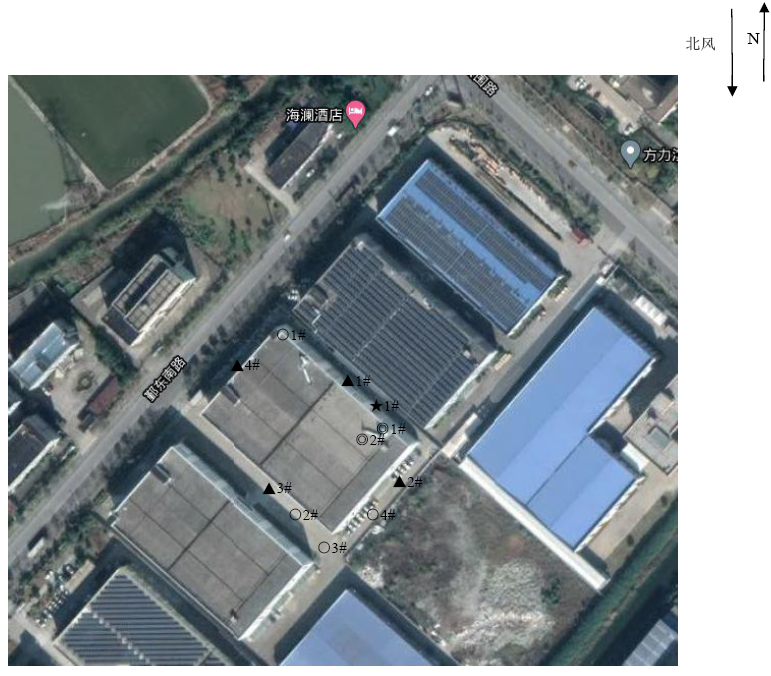 ★表示废水检测点；○表示无组织废气检测点；◎表示有组织废气检测点；▲表示噪声检测点。图6-1 厂界噪声、废气、生活污水监测点位示意图7.1生产工况记录：宁波诺歌休闲用品有限公司年产10万套户外家具项目，设计年生产10万套户外家具。本公司年生产300天，生产采用8小时一班制，设计日生产户外家具333套。现申请该项目竣工验收，该项目目前试运行情况良好，各项环保设施运行正常，验收期间生产工况为：9月23日生产户外家具333套、9月24日生产户外家具330套，生产负荷能稳定达到75%以上。7.2验收监测结果：1、废气监测结果（1）有组织我公司于2020.9.23～2020.9.24委托浙江爱迪信检测技术有限公司对喷塑粉尘、固化废气、涂漆、烘干废气、涂油、烘干废气进出口进行监测，监测结果见表7-1，烟气参数见表7-2。表7-1  有组织废气监测结果根据监测结果，喷塑粉尘、固化废气、涂漆、烘干废气、涂油、烘干废气经收集处理后的排放速率和排放浓度均能满足《工业涂装工序大气污染物排放标准》（DB33/2146-2018）和《大气污染物综合排放标准》（GB16297-1996）新污染源二级标准。表7-2  废气进、出口烟气参数（2）无组织我公司于2020.9.23~2020.9.24期间委托浙江爱迪信检测技术有限公司对本项目厂界无组织废气进行监测，监测结果见表7-3，监测期间气象参数见7-4。表7-3 企业无组织废气排放情况由表7-3的监测结果可知，项目非甲烷总烃、总悬浮颗粒物、二甲苯厂界浓度能够满足《工业涂装工序大气污染物排放标准》（DB33/2146-2018）和《大气污染物综合排放标准》（GB16297-1996）新污染源二级标准。表7-4 气象参数2、废水监测结果我公司于2020.9.23～2020.9.24委托浙江爱迪信检测技术有限公司对生活污水进行监测，监测结果见表7-5。表7-5 废水监测结果监测期间（2020.9.23、2020.9.24），该企业生活污水排放口排放的废水中pH值、化学需氧量、氨氮和悬浮物排放浓度均能够满足《污水综合排放标准》（GB8978-1996）的三级标准，其中氨氮满足《工业企业废水氮、磷污染物间接排放限值》（DB33/87-2013）。3、噪声监测结果我公司委托浙江爱迪信检测技术有限公司于2020.9.23~2020.9.24对厂界噪声进行布点监测，监测结果见表7-6。表7-6 厂界噪声监测结果由表7-6的监测结果可知，项目各厂界噪声能够满足《工业企业厂界环境噪声排放标准》（GB12348-2008）中厂界外3类标准。4、本项目污染物排放总量核算本项目外排废水仅为生活污水，因此本项目新增CODCr和氨氮总量无需区域替代削减。本项目排放VOCs 0.01148t/a，替代削减比例为1:2，则削减量为0.02296t/a，总量由报相关部门进行调剂。1、验收期间工况结论监测期间（2020.9.23~2020.9.24），项目主要产品实际生产负荷稳定达到75%以上，符合竣工验收的工况要求。2、废气监测结论本项目颗粒物、二甲苯、醋酸丁酯、非甲烷总烃排放浓度满足《工业涂装工序大气污染物排放标准》（DB33/2146-2018）和《大气污染物综合排放标准》（GB16297-1996）新污染源二级标准中的限值要求。3、废水监测结论企业生活污水排放口排放的废水中pH值、化学需氧量和悬浮物排放浓度均达到《污水综合排放标准》（GB8978-1996）的三级标准，氨氮满足《工业企业废水氮、磷污染物间接排放限值》（DB33/87-2013）。4、噪声监测结论项目各厂界噪声均能达到《工业企业厂界环境噪声排放标准》（GB12348-2008）中厂界外3类标准。5、结论综上所述，宁波诺歌休闲用品有限公司年产10万套户外家具项目在建设中严格执行竣工环保“三同时”制度，验收资料齐全，环境保护措施基本落实，监测的各项污染物指标均达到相应的排放标准及相关环境标准，符合竣工环保验收有关要求。6、建议1）加强环保相关设施的日常管理和检查，确保设施的正常运行；2）完善环保图形标示标牌。建设项目名称建设项目名称年产10万套户外家具项目年产10万套户外家具项目年产10万套户外家具项目年产10万套户外家具项目年产10万套户外家具项目年产10万套户外家具项目年产10万套户外家具项目建设地点建设地点建设地点建设地点宁波市鄞州区瞻岐镇大嵩盐场鄞东南路505号2号楼宁波市鄞州区瞻岐镇大嵩盐场鄞东南路505号2号楼宁波市鄞州区瞻岐镇大嵩盐场鄞东南路505号2号楼宁波市鄞州区瞻岐镇大嵩盐场鄞东南路505号2号楼宁波市鄞州区瞻岐镇大嵩盐场鄞东南路505号2号楼宁波市鄞州区瞻岐镇大嵩盐场鄞东南路505号2号楼建设单位建设单位宁波诺歌休闲用品有限公司宁波诺歌休闲用品有限公司宁波诺歌休闲用品有限公司宁波诺歌休闲用品有限公司邮编邮编邮编315600315600315600315600电话电话电话130567783261305677832613056778326行业类别行业类别C2927户外家具制造C2927户外家具制造C2927户外家具制造C2927户外家具制造项目性质项目性质项目性质新建新建新建新建新建新建新建新建新建新建设计生产能力设计生产能力年产户外家具10万套年产户外家具10万套年产户外家具10万套年产户外家具10万套建设项目开工日期建设项目开工日期建设项目开工日期建设项目开工日期建设项目开工日期建设项目开工日期建设项目开工日期——————实际生产能力实际生产能力年产户外家具10万套年产户外家具10万套年产户外家具10万套年产户外家具10万套投入试运行日期投入试运行日期投入试运行日期投入试运行日期投入试运行日期投入试运行日期投入试运行日期——————报告书审批部门报告书审批部门宁波市生态环境局鄞州分局宁波市生态环境局鄞州分局宁波市生态环境局鄞州分局宁波市生态环境局鄞州分局文号文号文号鄞环建[2020]43号鄞环建[2020]43号鄞环建[2020]43号鄞环建[2020]43号时间时间时间2020.3.172020.3.172020.3.17初步设计审批部门初步设计审批部门————文号文号文号————时间时间时间———环保验收审批部门环保验收审批部门————文号文号文号————时间时间时间———报告书编制单位报告书编制单位宁波爱嘉环境科技有限公司宁波爱嘉环境科技有限公司宁波爱嘉环境科技有限公司宁波爱嘉环境科技有限公司投资总概算投资总概算投资总概算200万元200万元200万元200万元200万元200万元200万元200万元200万元200万元环保设施设计单位环保设施设计单位————环保投资概算环保投资概算环保投资概算15万元15万元15万元15万元比例比例比例7.5%7.5%7.5%环保设施施工单位环保设施施工单位————实际总投资实际总投资实际总投资200万元200万元200万元200万元200万元200万元200万元200万元200万元200万元环保验收监测单位环保验收监测单位浙江爱迪信检测技术有限公司浙江爱迪信检测技术有限公司浙江爱迪信检测技术有限公司浙江爱迪信检测技术有限公司环保投资环保投资环保投资20万元20万元20万元20万元比例比例比例10%10%10%新增废水处理设施能力新增废水处理设施能力////新增废气处理设施能力新增废气处理设施能力新增废气处理设施能力新增废气处理设施能力/////////污染控制指标污染控制指标污染控制指标污染控制指标污染控制指标污染控制指标污染控制指标污染控制指标污染控制指标污染控制指标污染控制指标污染控制指标污染控制指标污染控制指标污染控制指标污染控制指标污染控制指标污染控制指标污染控制指标控制项目原有排放量（1）原有排放量（1）本期工程实际排放浓度（2）本期工程允许排放浓度（3）本期工程产生量（4）本期工程产生量（4）本期工程自身削减量（5）本期工程实际排放量（6）本期工程实际排放量（6）本期工程实际排放量（6）本期工程核定排放总量（7）本期工程 “以新代老削减量”（8）本期工程 “以新代老削减量”（8）全厂实际排放总量（9）全场核定排放总量（10）全场核定排放总量（10）区域平衡替代削减量（11）排放增减量（12）废水0.0360.0360.0360.0360.036化学需氧量0.1440.1440.1260.0180.0180.018氨氮0.01080.01080.0090.00180.00180.0018废气二氧化硫氮氧化物VOCs0.034520.034520.023040.011480.011480.01148工业固体废物